   		DESK ATTENDANT APPLICATION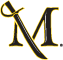      		Housing and Residential Programs   		2018-2019Academic YearPlease Print Neatly or TypePersonal InformationName: ______________________________________________________________________________	     	 Last			 	  	 First	   		             	M.I.Campus Address: ____________________________________________________________________M#: M_________________________          Millersville Email: ___________________________________Cell Phone: (          )________-__________ Academic Information (first semester freshman can leave blank)Credits Passed to Date: _______	Cumulative GPA: ________      Major: _____________________  2017-2018 Building AssignmentName of Residence Hall you will be residing in for 2018-19 School Year: __________________________		*For East, South and West Villages, also add the wing (A, B, C, or D)Leadership Experience (high school, university, religious, and athletic):ActivitiesPlease list all other non-academic obligations and activities for the 2018-19 year. (i.e.: Clubs/Organizations/work) (Please note, desk attendants are required to work weekend shifts)Hours of Availability Desk Attendants work daily from 12 noon to 5 pm, 10 pm – 12:00 am Sunday thru Thursday, and 10 pm – 3 am Friday and SaturdayDesk Attendants are required to be available to work shifts during the day and night, including weekend shifts as well.   Desk Attendants may not participate in time-intensive academic coursework while a staff member where you would be in session almost the entire day.  This would include student teaching or some internshipsDesk Attendant schedules will be created by the Graduate Assistant/Residential Area Director of the residence hall. You will need to provide them with an accurate schedule of your classes.  Availability to work during the scheduled Desk Attendant times is a top priority.  Work HistoryStart with the most current employment, list all previous employment.  If you need additional space,please continue on a separate sheet.Terms of Application (Please Read and Sign)I wish to submit this application for employment for the Desk Attendant position. I have read and understand the information included in the Desk Attendant Application Packet. I possess the minimum qualifications required for this position and all information I have provided herein is accurate.  I understand that any falsification of information on this application may result in dismissal from the Desk Attendant Selection Process.  I also understand that if hired for a Desk Attendant Position, I must complete the Act 34, 114, and 151 clearances.  I authorize the Department of Housing and Residential Programs to verify my grade point average (GPA), my disciplinary record, and conduct a background check._________________________________________________		________________________Candidate’s Signature						          Date(*If completing electronically, typing your full name will act as your signature)Thank you for your interest in the Desk Attendant position.Please submit your application to Matthew Rutkoski byemail at matthew.rutkoski@millersville.eduOrganizationPosition/TitleLength of Services1. 2. 3. PositionEmployerLength of ServiceResponsibilities1. 1. 2.2.3.3.